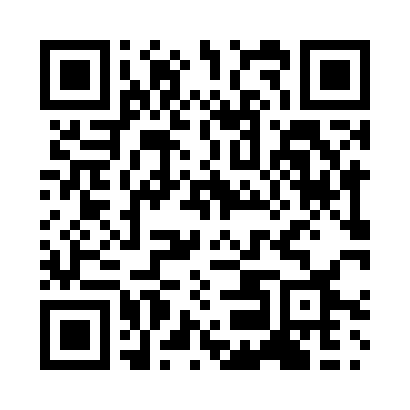 Prayer times for Casablanca, ChileWed 1 May 2024 - Fri 31 May 2024High Latitude Method: NonePrayer Calculation Method: Muslim World LeagueAsar Calculation Method: ShafiPrayer times provided by https://www.salahtimes.comDateDayFajrSunriseDhuhrAsrMaghribIsha1Wed5:567:2012:433:436:057:242Thu5:567:2112:433:426:047:243Fri5:577:2112:423:416:037:234Sat5:577:2212:423:416:027:225Sun5:587:2312:423:406:017:216Mon5:597:2412:423:396:007:207Tue5:597:2412:423:386:007:208Wed6:007:2512:423:385:597:199Thu6:017:2612:423:375:587:1810Fri6:017:2612:423:365:577:1811Sat6:027:2712:423:365:567:1712Sun6:027:2812:423:355:567:1613Mon6:037:2912:423:355:557:1614Tue6:047:2912:423:345:547:1515Wed6:047:3012:423:345:547:1516Thu6:057:3112:423:335:537:1417Fri6:057:3112:423:325:527:1418Sat6:067:3212:423:325:527:1319Sun6:067:3312:423:325:517:1320Mon6:077:3412:423:315:517:1221Tue6:087:3412:423:315:507:1222Wed6:087:3512:423:305:497:1123Thu6:097:3612:423:305:497:1124Fri6:097:3612:433:295:497:1125Sat6:107:3712:433:295:487:1026Sun6:107:3812:433:295:487:1027Mon6:117:3812:433:285:477:1028Tue6:117:3912:433:285:477:1029Wed6:127:3912:433:285:477:0930Thu6:127:4012:433:285:467:0931Fri6:137:4112:433:275:467:09